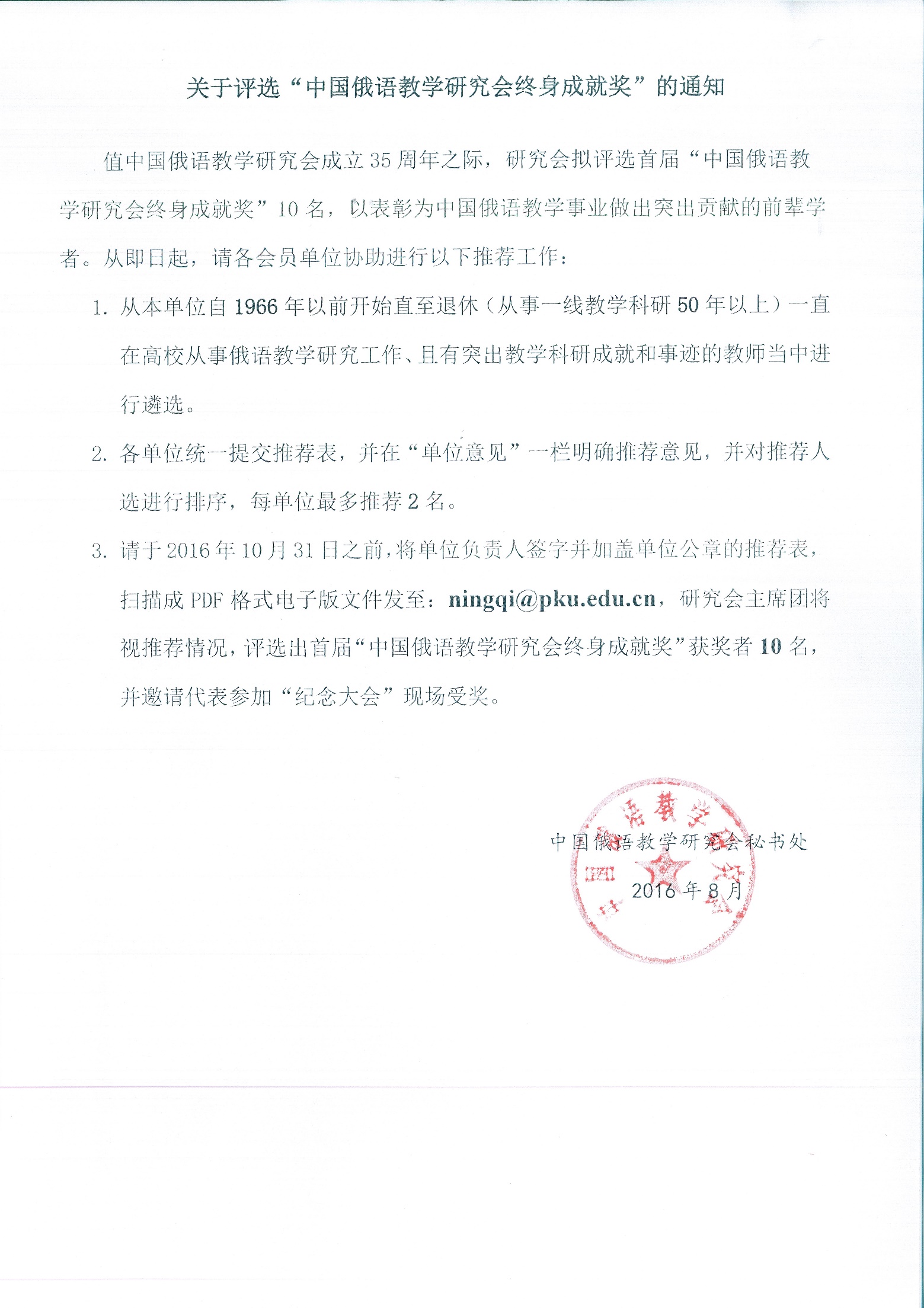 “中国俄语教学研究会终身成就奖”推荐表请务必于2016年10月31日前将此推荐表签字盖章，扫描成PDF格式电子版文件发至：ningqi@pku.edu.cn。姓名性别年龄单位职称职务联系方式家庭住址：家庭住址：家庭住址：家庭住址：家庭住址：联系方式电子邮箱：                                 手机/固话：电子邮箱：                                 手机/固话：电子邮箱：                                 手机/固话：电子邮箱：                                 手机/固话：电子邮箱：                                 手机/固话：从教经历（择要）从教经历（择要）从教经历（择要）从教经历（择要）科研经历（择要）科研经历（择要）科研经历（择要）科研经历（择要）教学科研主要成就和代表性事迹单位意见本单位推荐人数：  人；本单位该候选人推荐排序：具体推荐意见：                                                    单位负责人：本单位推荐人数：  人；本单位该候选人推荐排序：具体推荐意见：                                                    单位负责人：本单位推荐人数：  人；本单位该候选人推荐排序：具体推荐意见：                                                    单位负责人：本单位推荐人数：  人；本单位该候选人推荐排序：具体推荐意见：                                                    单位负责人：本单位推荐人数：  人；本单位该候选人推荐排序：具体推荐意见：                                                    单位负责人：